РЕЗЮМЕ ВЫПУСКНИКАИНЖЕНЕРНО-ЭКОНОМИЧЕСКОГО ФАКУЛЬТЕТАІ. Общие сведения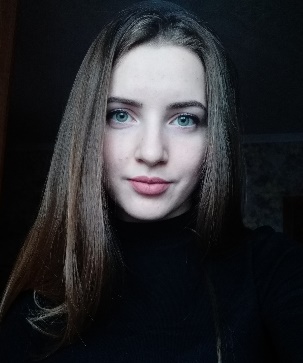 *По желанию выпускника, для открытого представления в сети интернет.ІІ. Результаты обученияІІІ. СамопрезентацияФамилия, имя, отчество   Чёпчик Елизавета НиколаевнаДата рождения/гражданство25.03.1998/РБФакультетИнженерно-экономическийСпециальностьЭиУПСемейное положениеНе замужемМесто жительства (указать область, район, населенный пункт)г.Минск, ул. Космонавтов, д.41, кв.97E-mailelizavetachopchik@gmail.comСоциальные сети (ID)*-Viber+375 44 784-98-69Моб. телефон+375 44 784-98-69Основные дисциплины по специальности, изучаемые в БГТУДисциплины курсового проектирования1. Анализ хозяйственной деятельности 2. Организация производства 3. Экономика предприятия 4. Организация труда5. Менеджмент...Макроэкономика МенеджментЭкономика организацииОсновные технологии комплекса строительных материалов Анализ хозяйственной деятельностиОрганизация производстваИнвестиционное проектированиеСредний балл по дисциплинам специальности6,7Места прохождения практикиОАО «Керамин», ОАО «Керамика», ОАО «УКХ «Забудова»Владение иностранными языками (указать язык); наличие международных сертификатов: ТОЕFL, FСЕ/САЕ/СРЕ, ВЕС и т.д.Английский язык (A2)Дополнительное образование (курсы, семинары, стажировки др.)-Компетенции по использованию современных программных продуктовMSOffice/Word/Exсel (хорошийуровень пользователя)Научно-исследовательская работа(участие в проектах, конкурсах, конференциях, публикации и др.)-Стажировки/Опыт работы-Жизненные планы, хобби и планируемая сфера деятельностиУсовершенствование знаний и навыков, полученных в университете.Личные качестваИсполнительность, ответственность, внимательностьЖелаемое место работы (область/город/предприятие)г. Минск